Publicado en Sigüenza el 21/09/2018 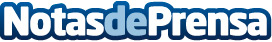 Mañana sábado, a las 20 horas y en la Catedral de Sigüenza, 'Música para el Culto de Santa Librada'En el concierto, el Coro Aula Boreal de Bilbao y la Orquesta Pro-Arte de Madrid, dirigidos ambos por Daniel Garay, recorrerán un período de tiempo de más de siglo y medio en que la música sonó en la 'Fortis Seguntina' festejando y alabando a Santa Librada con gran pompa y solemnidadDatos de contacto:Ayuntamiento de SigüenzaNota de prensa publicada en: https://www.notasdeprensa.es/manana-sabado-a-las-20-horas-y-en-la-catedral Categorias: Música Castilla La Mancha Patrimonio http://www.notasdeprensa.es